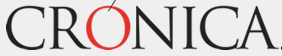 29-09-16http://www.cronica.com.mx/notas/2016/986798.htmlOEA respalda programa laboral migratorio anunciado por México Secretario del Trabajo y Previsión Social de México (STPS), Alfonso Navarrete Prida, y el secretario general de la Organización de Estados Americanos (OEA), Luis Leonardo Almagro Lemes, sostuvieron un encuentro en el que revisaron asuntos relacionados con la migración laboral. El titular de la OEA respaldó el anuncio del Programa Laboral Migratorio entre México, El Salvador, Guatemala y Honduras, realizado por Navarrete Prida, y mediante el cual se busca propiciar un flujo legal, ordenado, seguro y transparente de trabajadores migrantes de los tres países centroamericanos. 